Приложение 2      Раздел трудолюбиеДанные картинки можно увеличить и разрезать на столько частей, сколько вам надо.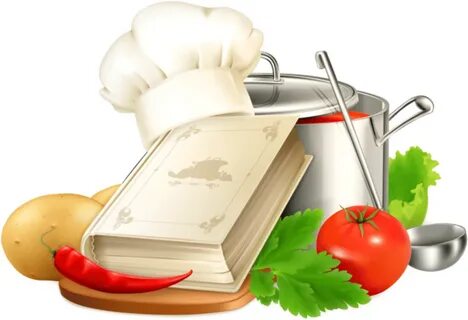 Повар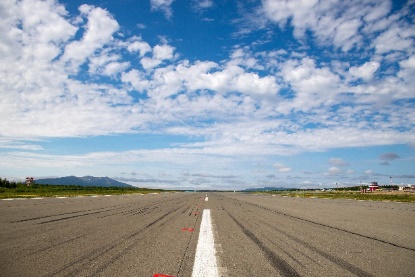 Летчик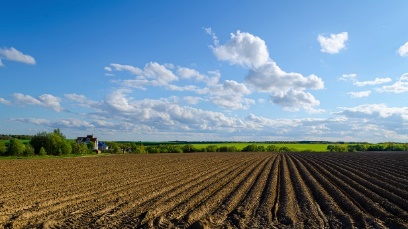 Тракторист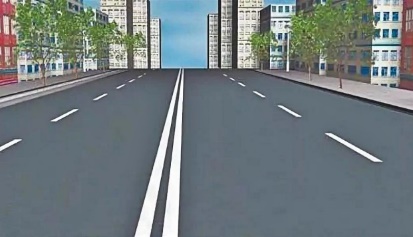 Водитель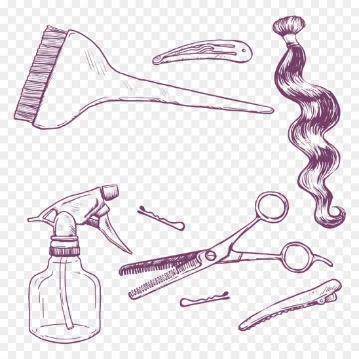 Парикмахер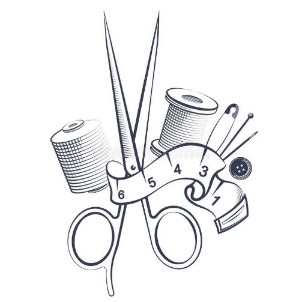 Швея